Links to video samples are below as is the poster.Excerpt from the documentary program Hip-Hop U: The First Wave Scholars featuring spoken word artist, Miona Short—https://www.dropbox.com/sh/51ansj350rf3fla/AAB_XGuFV9EPyKU-SWSxq0Cma/HipHopU_Miona_Short.mp4?dl=0Exemplar video for music educators demonstrating a culturally responsive classroom—https://wisconsinperforms.org/east-high-school-hip-hop-choir/Link to the full documentary and supplementary materials—https://wpt4.org/hiphopu/ 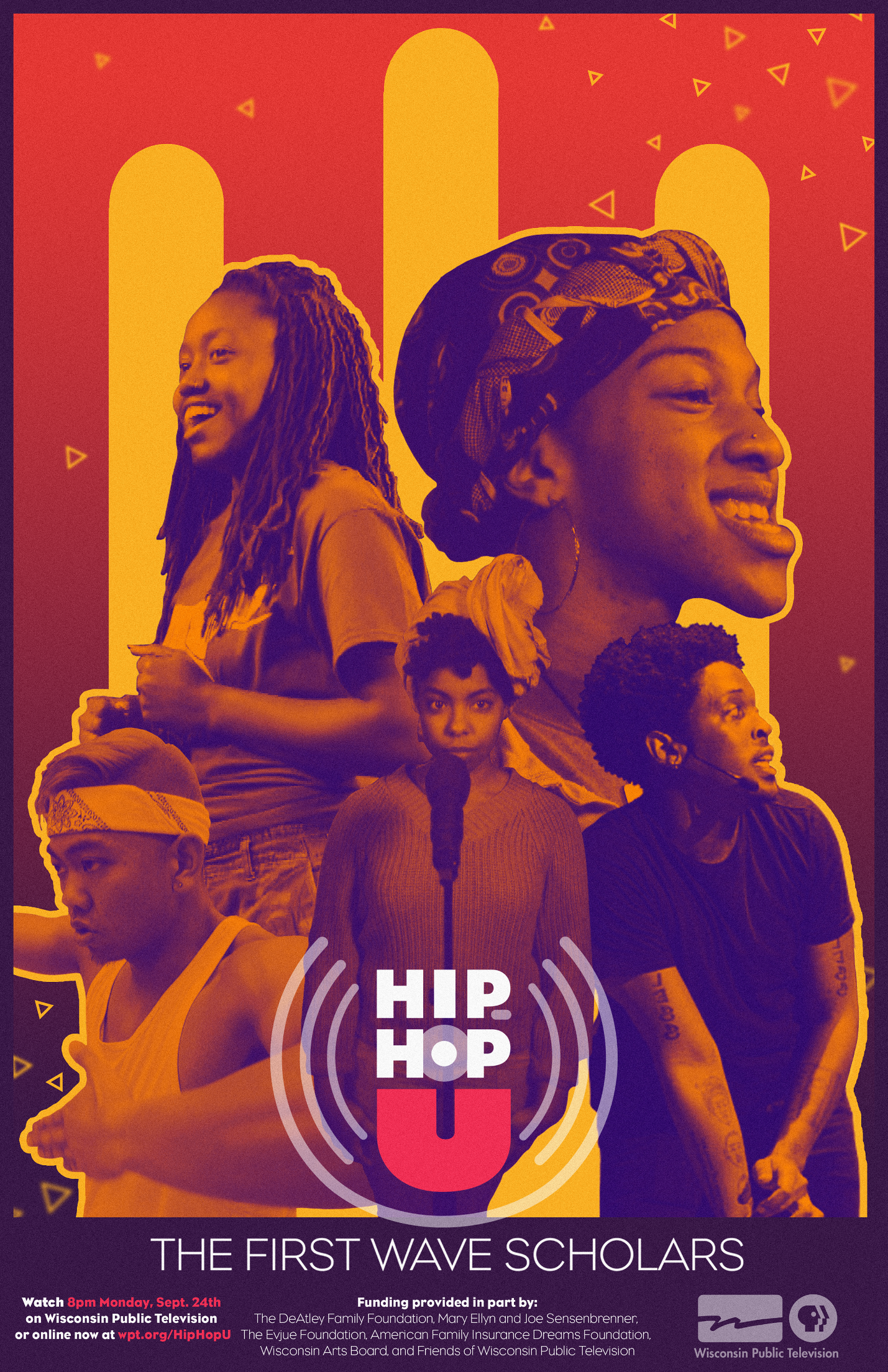 